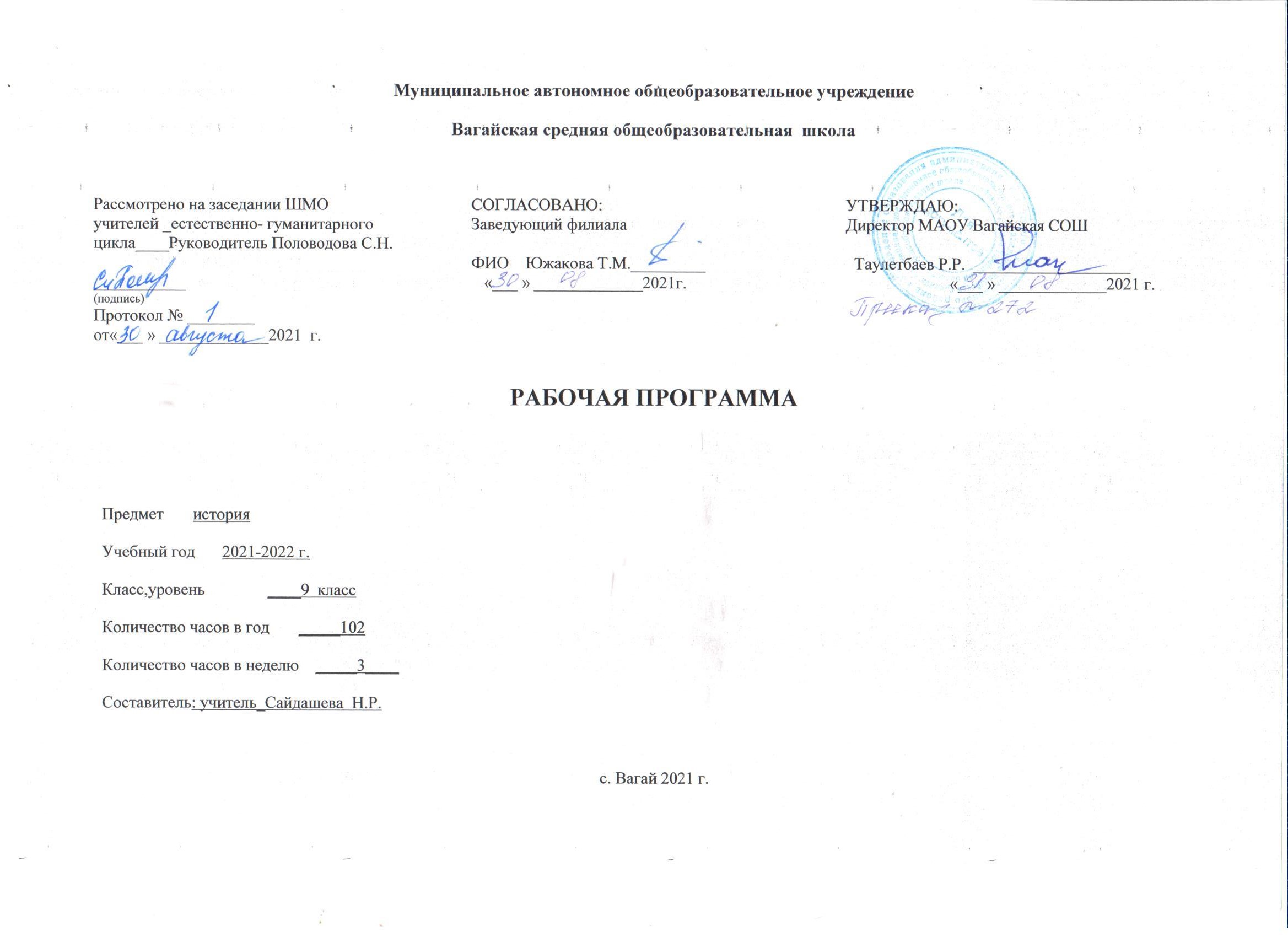 Планируемые результаты освоения учебного предметаМетапредметные результатыЛичностные результатыСодержание учебного предметаИстория Нового времени 1800-1900 гг. – 28 часовГлава I. Становление индустриального общества – 6 часов.Индустриальные революции. Индустриальное общество: новые проблемы и новые ценности. -2ч Успехи машиностроения. Переворот в средствах транспорта. Дорожное строительство. Военная техника. Новые источники энергии.Капитализм свободной конкуренции. Усиление процесса концентрации производства и капиталов. Возрастание роли банков. Формы слияния предприятий. Корпорации и монополии. Монополистический капитализм или империализм и его черты.Индустриальное общество. Изменения в структуре населения индустриального общества. Миграция и эмиграция населения. Аристократия старая и новая. Новая буржуазия. Средний класс. Рабочий класс. Женский и детский труд. Женское движение за уравнение в правах.Человек в изменившемся мире: материальная культура и повседневность. Наука создание научной картины мира 19в.Новые условия быта. Изменения моды, новые развлечения.XIX в. В зеркале художественных исканий. Литература.Наука в XIX в. Открытия в области математики, физики, химии, биологии, медицины. Наука на службе человека.Искусство в поисках новой картины мира. Развитие живописи, музыки, архитектуры.Либералы, консерваторы и социалисты: каким должно быть общество и государство. Идейные течения в обществознании. Социалистические учения первой половины XIX в. Социализм о путях переустройства общества. Революционный социализм – марксизм. К. Маркс и Ф. Энгельс об устройстве и развитии общества. Рождение ревизионизма Э. Бернщтейн. I Интернационал.Глава II. Строительство новой Европы – 8 часов.Консульство и образование империи. Режим личной власти Наполеона Бонарпата. Наполеоновская империя. Внутренняя политика консульства и империи. Французский гражданский кодекс. Завоевательные войны консульства. Жизнь французского общества в период империи. Причины ослабления империи Наполеона Бонапарта. Поход в Россию. Крушение Наполеоновской империи.Разгром империи  Наполеона. Венский конгресс. Священный союз и европейский порядок. Решения Венского конгресса как основа новой системы международных отношений.Великобритания: сложный путь к величию и процветанию. Политическая борьба. Парламентская реформа 1832 г. Установление законченного парламентского режима. Чартистское движение. Англия – «мастерская мира». От чартизма к «почтительности». Внешняя политика Англии.Франция Бурбонов и Орлеанов: от революции 1830 г. к политическому кризису. Экономическая жизнь и политическое устройство после   реставрации Бурбонов. Революции 1830 г. Кризис Июльской монархии. Выступление лионских ткачей.Франция: революция 1848 г. Вторая империя. вывоз капитала. Особенности политического развития. Демократические реформы. Франция – первое советское государство среди европейских государств. Коррупция государственного аппарата. Дело Дрейфуса.Германия на пути к единству. Вильгельм I и Отто фон Бисмарк. Соперничество Пруссии с Австрией за лидерство среди немецких государств. Война с Австрией и победа при Садове. Образование Северо - Германского союза.«Нужна ли нам единая и неделимая Италия?» Борьба за независимость и национальное объединение Италии. К. Кавур. Революционная деятельность Д. Гарибальди и политика Д. Мадзини.Усиленный Национальное объединение Италии.Франко-прусская война и Парижская коммуна. Падение второй империи. Третья республика во Франции. Завершение объединения германии и провозглашение германской империи.Война, изменившая карту. Парижская коммуна. Попытка реформ. Франко – прусская война. Поражение коммуны.Глава III. Страны Западной Европы на рубеже XIX – XX вв. Успехи и проблемы индустриального общества – 5 часов.Германская империя., борьба за «место под солнцем» Политическое устройство. Причины гегемонии Пруссии в составе империи. Быстрое экономическое развитие. Юнкерство и крестьянство. Борьба Бисмарка с внутренней оппозицией. «Исключительный закон против социалистов». Политика «нового курса» - социальные реформы. Вильгельм II – «человек больших неожиданностей». От «нового курса» к «мирной политике». Борьба за место под солнцем. Национализм. Подготовка к войне.Великобритания, конец Викторианской эпохи. Английский парламент. Черты гражданского общества. Бенджамин Дизраэли и вторая избирательная реформа 1867 г. Пора реформ. Особенности экономического развития Великобритании. Ирландский вопрос. Рождение лейбористской партии Д.Р. Макдональд. Реформы во имя классового мира. Дэвид Ллойд Джордж.Создание колониальной империи. Реваншизм и подготовка к войне.Франция: Третья республика. Третья республика во Франции. Особенности экономического развития. От свободной конкуренции к капитализму организованному. Движение протестаИталия: время реформ и колониальных захватов. Конституционная монархия. Причины медленного развития капитализма. Эмиграция – плата за отсталость страны. Движение протеста. Эра либерализма. Переход к реформам. Джованни Джолитти. Внешняя политика. Колониальные войны.От Австрийской империи к Австро-Венгрии: поиски выхода из кризиса. «Лоскутная империя». Развитие национальных культур и самосознание народов. «Национальное возрождение» славянских народов Австрийской империи. «Весна народов» в империи Габсбургов. Особенности политического устройства. Национальный вопрос. Начало промышленной революции. Внешняя политика.Глава IV. Две Америки – 3 часа.США в XIX в. модернизация, отмена рабства и сохранение республики. Увеличение территории США. «Земельная лихорадка». Особенности промышленного переворота и экономическое развитие в первой половине XIX в. С. Маккормик. Идеал американского общества – фермер, «человек, у которого нет хозяина». Плантационное рабовладельческое хозяйство на Юге. Положение рабов-негров. Движение протеста. Аболиционизм. Восстание Джона Брауна. Нарастание конфликта между Севером и Югом. Авраам Линкольн - президент, сохранивший целостность государства. Мятеж Юга. Гражданская война. Отмена рабства. Закон о гомстедах. Победа северян.США: империализм и вступление в мировую политику. Особенности экономического развития страны после гражданской войны. «Фермер чувствует себя покинутым». Господство трестов. Президентская республика. Структура американского общества. Нерешенные социальные проблемы. АФТ. Теодор Рузвельт и политика реформ. Доктрина Монро. Агрессивная внешняя политика США.Латинская Америка в в XIX в.-нач в XX вв: время перемен. . Национально-освободительная борьба народов Латинской Америки. С. Боливар. Образование и развитие независимых государств. «Век каудильо». Экономическое развитие. «Латиноамериканский плавильный котел».Глава V. Традиционные общества в XIX в.: новый этап колониализма – 4 часа.Япония на пути модернизации. Кризис традиционализма. Насильственное «открытие» Японии европейскими державами. Революция Мэйдзи. Эпоха модернизации. Первые реформы. Новые черты экономического развития. Особенности политического устройства. Изменения в образе жизни общества. Поворот к национализму. Колониальная политика.Китай: сопротивление реформам. Насильственное «открытие» Китая. Движение тайпинов – попытка воплотить утопию в жизнь. Раздел Китая на сферы влияния. Курс на модернизацию страны не состоялся. Восстание 1899-1900 гг. Превращение Китая в полуколонию индустриальных держав.Индия: насильственное разрушение традиционного общества. Особенности колониального режима в Индии. Насильственное разрушение традиционного общества. Восстание 1857-1859 гг. Аграрное перенаселение страны, голод и эпидемии. ИНК: «умеренные» и «крайние». Балгангадхар Тилак.Африка, континент в эпоху перемен. Традиционное общество на африканском континенте. Занятия населения. Культы и религии. Раздел Африки европейскими державами. Независимые государства. Либерия и Эфиопия. Борьба Эфиопии за независимость. Особенности колонизации Южной Африки. Создание ЮАС. Европейская колонизация Африки. Восстание гереро и готтентотов.Глава VI. Международные отношения в конце XIX – начале XX веков – 2 часаМеждународные отношения на рубеже XIX–XX вв. Обострение колониальных противоречий. Отсутствие системы европейского равновесия в XIX в. Начало распада Османской империи.Политическая карта мира к началу XX в. Нарастание противоречий между великими державами и основные узлы противоречий. Тройственный союз. Франко-русский союз. Англо-германское соперничество. Антанта. Первые империалистические войны. Балканские войны – пролог Первой мировой войны.Пацифистское движение. II Интернационал против войн и политики гонки вооружений.Повторительно-обобщающий урок по курсу «История Нового времени. 1800—1900» История России в XIX – н. XX вв. -71 чГлава 1: Россия в начале 19 века – 20 часовРоссия и мир на рубеже XVIII—XIX вв.-1ч.: территория, население, сословия, политический и экономический строй. Александровская эпоха: государственный либерализмЕвропа на рубеже XVIII—XIX вв. Революция во Франции, империя Наполеона I и изменение расстановки сил в Европе. Революции в Европе и Россия.Наш край на рубеже XVIII—XIX вв-1ч.Император Александр I, начало правления. Реформы М. М. Сперанского. -2ч Реформа народного просвещения и её роль в программе преобразований.Внешняя политика Александра I в 1801 -1812 гг.-2ч... Основные цели и направления внешней политики. Георгиевский трактат и расширение российского присутствия на Кавказе. Вхождение Абхазии в состав России. Война со Швецией и включение Финляндии в состав Российской империи. Эволюция российско-французских отношений. Тильзитский мир.Отечественная война 1812 г- 3 ч.: причины, основное содержание, герои. Сущность и историческое значение войны. Подъём патриотизма и гражданского самосознания в российском обществе.Заграничные походы русской армии-2ч. Вклад народов России в победу. Становление индустриального общества в Западной Европе. Развитие промышленности и торговли в России. Проекты аграрных реформ.Власть и общественные движения. Восстание декабристов и его значение.Внешняя политика Александра I в 1813-1825 гг.-1ч. Национальный вопрос в Европе и России. Политика российского правительства в Финляндии, Польше, на Украине, Кавказе. Конституция Финляндии 1809 г. и Польская конституция 1815 г. — первые конституции на территории Российской империи. Еврейское население России. Начало Кавказской войны.Венская система международных отношений и усиление роли России в международных делах. Россия — великая мировая держава.Либеральные и охранительные тенденции во внутренней политике Александра I в 1815-1825 гг.-2ч.Социальный строй и общественные движения. Дворянская корпорация и дворянская этика. Идея служения как основа дворянской идентичности.Национальная политика Александра 1-1ч. Положение различных национальностей в составе Российского государства.Социально- экономическое развитие страны в первой четверти XIX в.-1ч Экономические преобразования начала XIX в. и их значение.Общественное движение при Александре I-1ч. Первые тайные общества, их программы.Выступление декабристов-1ч. Выступление на Сенатской площади и в Украине. Поражение выступления. Значение выступления декабристов.Повторительно-обобщающий урок по теме: «Россия в эпоху правления Александра 1» 1ч. Наш край в первой четверти XIX-1чГлава 2: Правление Николая 1- 12 часовНиколаевская эпоха: государственный консерватизмИмператор Николай I.Реформаторские и консервативные тенденции во внутренней политике Николая I -2ч. Реформы М. Сперанского, Д.Киселева и др.Социально – экономическое развитие страны во второй четверти XIX в. 2ч. Формирование индустриального общества, динамика промышленной революции, индустриализация в странах Западной Европы. Начало и особенности промышленного переворота в России. Противоречия хозяйственного развитияИзменения в социальной структуре российского общества. Особенности социальных движений в России в условиях начавшегося промышленного переворота.Общественное движение при Николае 1-1ч.	Общественная мысль и общественные движения. Россия и Запад как центральная тема общественных дискуссий.Особенности общественного движения 30—50-х гг. XIX в.Национальная и религиозная политика Николая 1. Этнокультурный облик страны-1ч. Национальный вопрос в Европе, его особенности в России. Национальная политика Николая I. Польское восстание 1830—1831 гг. Положение кавказских народов, движение Шамиля. Положение евреев в Российской империи.Религиозная политика Николая I. Положение Русской православной церкви. Диалог власти с католиками, мусульманами, буддистами.Внешняя политика Николая 1. Кавказская война 1817-1864 гг.-1ч. Положение кавказских народов, движение Шамиля. Мюридизм. Итоги войны. Политика России на присоединенных территориях.Внешняя политика Николая 1. Крымская война 1853-1855 гг.-1ч.Россия и революции в Европе. Политика панславизма. Причины англо-русских противоречий. Восточный вопрос. Крымская война и её итоги. Парижский мир и конец вен- ской системы международных отношений.Культурное пространство России в первой половине XIX в. Наука и образование-1ч. Развитие образования. Научные открытия и развитие национальных научных школ. Русские первооткрыватели и путешественники. Кругосветные экспедиции. Открытие Антарктиды. Русское географическое общество. Особенности и основные стили в художественной культуре (романтизм, классицизм, реализм)Культурное пространство России в первой половине XIX в. Художественная культура народов России-1ч.Культура народов Российской империи. Взаимное обогащение культур. Российская культура как часть европейской культуры.Динамика повседневной жизни сословий.Повторительно-обобщающий урок по теме: «Правление Николая 1»-1ч. Наш край во второй четверти 19 векаГлава 3: Россия в правление Александра II- 15 часовЕвропейская индустриализация предпосылки реформ в России-2ч. Технический прогресс в промышленности и сельском хозяйстве ведущих стран. Новые источники энергии, виды транспорта и средства связи. Перемены в быту.Александр II: начало правления. Крестьянская реформа 1861 года. -2ч. Император Александр II и основные направления его внутренней политики. Отмена крепостного права, историческое значение реформы.Социально-экономические последствия Крестьянской реформы 1861 г. Перестройка сельскохозяйственного и промышленного производства. Реорганизация финансово- кредитной системы. Железнодорожное строительство. Завершение промышленного переворота, его последствия. Начало индустриализации и урбанизации. Формирование буржуазии. Рост пролетариата. Нарастание социальных противоречий.Реформы 1860—1870-х гг. социальная и правовая модернизация. -2ч. Становление общественного самоуправления. Судебная реформа и развитие правового сознания.Движение к правовому государству.Социально- экономическое развитие страны в пореформенный период-2ч. Развитие сельского хозяйства в пореформенный период. Крепостные пережитки, отработки, временнообязанное положение крестьян. Новые явления в системе земледелия. Развитие мануфактур, транспорта. Переход на вольнонаемный труд. Противоречивость в развитии экономики в первые пореформенные годы.Общественное движение при Александре II и политика правительства -2ч.Особенности развития общественной мысли и общественных движений в 1860—1890-е гг. Народничество. «Земля и воля» Первые рабочие организации. Нарастание революционных настроений. Зарождение народничества. Рабочее, студенческое, женское движение. Либеральное и консервативное движения.Национальная и религиозная политика Александра II Национальный вопрос в Европе и в России-1ч. Национальные войны в Европе и колониальная экспансия европейских держав в 1850— 1860-е гг. Рост национальных движений в России. Национальной движение в Польше.Польское восстание 1863—1864 гг. Окончание Кавказской войны. Расширение автономии Финляндии. Народы Поволжья. Особенности конфессиональной политики.Внешняя политика Александра II. Русско – турецкая война 1877-1878 гг.-2ч.Основные направления и задачи внешней политики в период правления Александра II. Европейская политика России. Присоединение Средней Азии. Дальневосточная политика. Отношения с США, продажа Аляски.Повторительно-обобщающий урок по теме: «Россия в правление Александра II»-1ч Наш край в 60-80 гг.19 века -1чГлава 4. Россия в правление Александра III. Социально – экономическое развитие страны в к. XIX- XXвв- 11 часовАлександр III: особенности внутренней политики. Попытки решения крестьянского вопроса. Начало рабочего законодательства. Усиление борьбы с политическим радикализмом. Политика в области просвещения и печати. Укрепление позиций дворянства. Ограничение местного самоуправления.Перемены в экономике и социальном строе-2ч.Особенности экономического развития страны в 1880— 1890-е гг.Положение основных слоёв российского общества в конце XIX в. Развитие крестьянской общины в пореформенный период.Общественное движение в 1880— первой пол. 1890-е гг.-2чНародничество и его эволюция. Распространение марксизма.Национальная и религиозная политика Александра III-1ч. Идеология консервативного национализма. Особенности религиозной политикиВнешняя политика Александра III-1ч.Новое соотношение политических сил в Европе. Приоритеты и основные направления внешней политики Александра III. Ослабление российского влияния на Балканах.Сближение России и Франции. Азиатская политика России.Культурное пространство империи во второй половине 19 в: достижения российской науки и образования. -1ч.Подъём российской демократической культуры. Развитие системы образования и просвещения во второй половине XIX в. Школьная реформа. Естественные и обще- ственные науки. Успехи фундаментальных естественных и прикладных наук. Географы и путешественники. Историческая наука. Критический реализм в литературе. Развитие российской журналистики. Революционно-демократическая литература. Русское искусство. Передвижники. Общественно-политическое значение деятельности передвижников. «Могучая кучка», значение творчества русских композиторов для развития русской и зарубежной музыки. Русская опера. Успехи музыкального образования. Русский драматический театр и его значение в развитии культуры и общественной жизни.Повседневная жизнь разных слоев населения в XIX в.-1ч. Быт различных слоев населения, развлечения и досуг.Взаимодействие национальных культур народов России. Роль русской культуры в развитии мировой культуры. Изменения в быту: новые черты в жизни города и деревни. Рост населения. Урбанизация. Изменение облика городов. Развитие связи и городского транспорта. Жизнь и быт городских «верхов». Жизнь и быт городских окраин. Досуг горожан. Изменения в деревенской жизни. Вклад культуры народов России в развитие мировой культуры Нового времени. Человек индустриального общества.Повторительно-обобщающий урок по теме: «Россия в правление Александра III. Социально-экономическое развитие страны в конце XIX –начале XX в.»-1ч. Наш край в конце 19 в.-1чГлава 5: Кризис империи в начале XX в. – 16 часов.Россия и мир на рубеже XIX—XX вв.: динамика и противоречия развития-1ч.Начало второй промышленной революции. Неравномерность экономического развития. Монополистический капитализм. Идеология и политика империализма. Завершение территориального раздела мира. Начало борьбы за передел мира. Нарастание противоречий между ведущими странами. Социальный реформизм начала ХХ в.Место и роль России в мире. Территория и население Российской империи. Особенности процесса модернизации в России начала XX в. Урбанизация.Социально – экономическое развитие страны на рубеже XIX—XX вв-2ч.Особенности социальной структуры российского общества начала XX в. Аграрный и рабочий вопросы, попытки их решения. Экономическое развитие России в начале XX в. и его особенности. Роль государства в экономике. Место и роль иностранного капитала. Специфика российского монополистического капитализма. Государственно- монополистический капитализм. Сельская община. Аграрное перенаселение.Николай II: начало правления. Политическое развитие страны в 1894-1904 гг.-1ч. Политическая система Российской империи началаXIX в. и необходимость её реформирования. Император Николай II. Борьба в высших эшелонах власти по вопросу политических преобразований. Национальная и конфессиональная политика.Внешняя политика Николая II. Русско – японская война 1904-1905 гг.-1ч. Международное положение и внешнеполитические приоритеты России на рубеже XIX—XX вв. Международная конференция в Гааге. «Большая азиатская программа» русского правительства. Втягивание России в дальневосточный конфликт. Русско-японская война 1904—1905 гг., её итоги и влияние на внутриполитическую ситуацию в стране.Причины, ход и результаты русско – японской войны. Причины поражения России. Внешняя политика России после Русско-японской войны. Место и роль России в Антанте. Нарастание российско-германских противоречийПервая российская революция и политические реформы 1905-1907 гг.. -2ч.Общество и власть после революции 1905—1907 гг.Политические реформы 1905—1906 гг. «Основные законы Российской империи». Система думской монархии. Классификация политических партий.Социально – экономические реформы П. А. Столыпина-1ч. Попытка реформирования различных сфер общественной жизни. Национальные политические партии и их программы. Национальная политика властей.Столыпинская аграрная реформа, ее влияние на территорию нашего  края. Освоение Сибири, Появление новых населенных пунктов в результате переселения крестьян из европейской части России.Политическое развитие страны в 1907-1914 гг.-1ч.Общественное и политическое развитие России в 1907— 1914 гг. Свёртывание курса на политическое и социальное реформаторство.Серебряный век русской культуры-1ч.Духовное состояние российского общества в начале XX в. Основные тенденции развития русской культуры и культуры народов империи в начале XX в. Развитие науки. Русская философия: поиски общественного идеала. Литература: традиции реализма и новые направления. Декаданс. Символизм. Футуризм. Акмеизм. Изобразительное искусство. Русский авангард. Архитектура. Скульптура. Драматический театр: традиции и новаторство. Музыка и исполнительское искусство. Русский балет. Русская культура в Европе. «Русские сезоны за границей» С. П. Дягилева. Рождение отечественного кинематографа. Культура народов России. Повседневная жизнь в городе и деревне в начале ХХ в.Повторение. К.работа. Защита проектов – 3 часа.Понятия и термины: Западничество, народничество, революция, славянофильство, автономия, сейм, манифест, маневр, либерализм, консерватизм, инстанция, идеолог, амнистия, акмеизм, инвестиции, индустриализация, анархизм, большевики, картель, меценатство, меньшевики, радикализм, многопартийность, самодержавие, синдикат, стачка, станица, футуризм, олигархия, резервация, Антанта, сегун, юнкер, радикал, канцлер.Персоналии: Александр 1, Александр II Освободитель, Александр III Миротворец, Аракчеев Алексей Андреевич, Багратион Петр Иванович, Бакунин Михаил Александрович, Барклай де Толли Михаил Богданович, Белинский Виссарион Григорьевич, Беллинсгаузен Фаддей Фаддеевич, Бенкендорф Александр Христофорович, Бенуа Александр Николаевич, Блок Александр Александрович, Брюллов Карл Павлович, Бунге Николай Христианович, Бунин Иван Алексеевич, Бутлеров Александр Михайлович, Васнецов Аполлинарий Михайлович, Витте Сергей Юльевич, Врубель Михаил Александрович, Гапон Георгий Апполонович, Герцен Александр Иванович, Глинка Михаил Иванович, Гоголь Николай Васильевич, Гумилев Николай Степанович, Державин Гаврила Романович, Достоевский Федор Михайлович, Дягилев Сергей Павлович, Жуковский Василий Андреевич, Засулич Вера Ивановна, Иоанн Кронштадтский, Кавелин Константин Дмитриевич, Кандинский Василий Васильевич, Карамзин Николай Михайлович, Киселев Павел Дмитриевич, Ключевский Василий Осипович, Корнилов Владимир Алексеевич, Крузенштерн Иван Федорович, Кутузов Михаил Илларионович, Ленин (Ульянов)Владимир Ильич, Лермонтов Михаил Юрьевич, Лобачевский Михаил Иванович, Лорис-Меликов Михаил Тариелович, Мартов Л. (Цедербаум Ю. О.), Маяковский В. В., Менделеев Д. И. , Милюков П. Н., Милютин Н. А., Муравьев Н. М., Нахимов П. С., Николай 1, Николай 11, Павлов И. П., Пестель П. И., Плеве В. К., Победоносцев К. П., Скобелев М. Д., Сперанский М. М., Столыпин П. А., Струве П. Б., Уваров С. С., Чаадаев П Я.. Анри Сен- Симон, Шарль Фурье, Роберт Оуэн, Карл Маркс, Фридрих Энгельс, Наполеон Бонапарт, Отто фон Бисмарк, Авраам ЛинкольнСобытия/даты:1801―1825 гг. ― правление Александра I 1803 г. ― указ о «вольных хлебопашцах» 20 ноября 1805 г. ― битва при Аустерлицеиюня 1807 г. ― заключение Тильзитского мира с Францией 1 января 1810 г. ― учреждение Государственного совета1811 г. ― учреждение Царскосельского лицея1812 г. ― заключение Бухарестского мира с Османской империей 12 июня ― 14 декабря 1812 г. ― Отечественная война 1812 г.августа 1812 г. ― Бородинская битва1813―1814 гг. ― Заграничные походы русской армии 4―7 октября 1813 г. ― битва при Лейпциге 1814―1815 гг. ― Венский конгресс1815 г. ― образование Священного союза 1817―1864 гг. ― Кавказская война1821 г. ― образование Северного и Южного обществ1824 г. ― открытие Малого театра в Москве; строительство здания Большого театра 14 декабря 1825 г. ― восстание декабристов на Сенатской площади1825―1855 гг. ― правление Николая I1826 г. ― открытие Н. И. Лобачевским неевклидовой геометрии 1828 г. ― заключение Туркманчайского мира с Персией1829 г. ― заключение Адрианопольского мира с Османской империей 1837 г. ― строительство железной дороги Петербург ― Царское Село1837―1841 гг. ― реформа управления государственными крестьянами П. Д. Киселёва 1853―1856 гг. ― Крымская война1856 г. ― Парижский трактат1855―1881 гг. ― правление Александра II1858―1861 гг. ― присоединение к России Приамурья и Дальнего Востока19 февраля 1861 г. ― издание Манифеста об освобождении крестьян и «Положения о крестьянах, вышедших из крепостной зависимости» 1862 г. ― учреждение Санкт-Петербургской консерватории1863―1864 гг. ― восстание в Царстве Польском 1864 г. ― Судебная реформа1864 г. ― Земская реформа1866 г. ― учреждение Московской консерватории1867 г. ― продажа Аляски Соединённым Штатам Америки1869 г. ― открытие Д. И. Менделеевым периодического закона химических элементов 1870 г. ― возникновение «Товарищества передвижных художественных выставок» 1870 г. ― возникновение «Товарищества передвижных художественных выставок» 1870 г. ― реформа городского самоуправления1874 г. ― Военная реформа1876 г. ― издание Синодального перевода Библии 1877―1878 гг. ― русско-турецкая война1878 г. ― Берлинский конгресс1878 г. ― Сан-Стефанский мирный договор между Россией и Турцией 1 марта 1881 г. ― убийство народовольцами императора Александра II 1881―1894 гг. ― правление Александра III1881 г. ― издание «Положения о мерах к охранению государственного порядка и общественного спокойствия» 1882 г. ― оформление Тройственного союза Германии, Австро-Венгрии и Италии1884 г. ― издание нового Университетского устава 1890 г. ― издание нового Земского положения 1891―1892 гг. ― голод в России1892 г. ― создание Третьяковской галереи 1893 г. ― заключение союза с Францией 1894―1917 гг. ― правление Николая II 1897 г. ― введение золотого рубля1898 г. ― образование Московского художественного театра (МХТ) 1904―1905 гг. ― Русско-японская война1905―1907 гг. ― Первая российская революция 9 января 1905 г. ― Кровавое воскресенье17 апреля 1905 г. ― указ «Об укреплении начал веротерпимости»14―15 мая 1905 г. ― поражение русского флота в Цусимском сражении6 августа 1905 г. ― Манифест об учреждении законосовещательной Государственной думы 5 сентября 1905 г. ― заключение Портсмутского мира с Японией7―25 октября 1905 г. ― Всероссийская политическая забастовка17 октября 1905 г. ― Высочайший Манифест о даровании свобод и учреждении Государственной думы 9―19 декабря 1905 г. ― вооружённое восстание в Москве11 декабря 1905 г. ― закон о выборах в Государственную думу23 апреля 1906 г. ― издание новой редакции «Основных законов Российской империи» 27 апреля ― 8 июля 1906 г. ― деятельность I Государственной думы9 ноября 1906 г. – начало аграрной реформы П. А. Столыпина20 февраля ― 3 июня 1907 г. ― деятельность II Государственной думы и издание избирательного закона 3 июня 1907 г. 1907 г. ― окончательное оформление Антанты1907―1912 гг. ― деятельность III Государственной думы 1912―1917 гг. ― деятельность IV Государственной думы3.Тематическое планирование с учетом рабочей                                    программы воспитания с указанием количества часов, отводимых на изучение каждой темыКлючевые воспитательные задачи:Научить определять суть и содержание духовных ценностей (что есть добро и зло и как менялись представления о них в разные периоды истории человечества;какие эпохи двигались в сторону нравственного прогресса, а какие склонялись к материальным ценностям;какие цивилизации не выдержали испытание временем и почему их ценности оказались слабее других цивилизаций и т.д.);Взывать к высшим ценностям (любви, мужеству, братству, самоуважению к жизни, согласной с идеалами.Способствовать формированию толерантности в отношении тех ценностей, которые существуют в разных цивилизациях и в отношении ценностей, носителями которых являются другие учащиеся.3.1      Тематическое планирование с указанием количества часов, отводимых на освоение каждой темыПриложение 1Уроки в цифровой среде Предметные результатыПредметные результатыИстория России. Всеобщая историяИстория России. Всеобщая историяВыпускник научится:Выпускник получит возможность научиться:локализовать во времени хронологические рамки и рубежные события Нового времени как исторической эпохи, основные этапы отечественной и всеобщей истории Нового времени; соотносить хронологию истории России и всеобщей истории в Новое время;использовать историческую карту как источник информации о границах России и других государств в Новое время, об основных процессах социально-экономического развития, о местах важнейших событий, направлениях значительных передвижений — походов, завоеваний, колонизации и др.;анализировать информацию различных источников по отечественной и всеобщей истории Нового времени;составлять описание положения и образа жизни основных социальных групп в России и других странах в Новое время, памятников материальной и художественной культуры; рассказывать о значительных событиях и личностях отечественной и всеобщей истории Нового времени;систематизировать исторический материал, содержащийся в учебной и дополнительной литературе по отечественной и всеобщей истории Нового времени;раскрывать характерные, существенные черты: а) экономического и социального развития России и других стран в Новое время; б) эволюции политического строя (включая понятия«монархия», «самодержавие», «абсолютизм» и др.); в) развития общественного движения («консерватизм», «либерализм», «социализм»); г) представлений о мире и общественных ценностях; д) художественной культуры Нового времени;объяснять причины и следствия ключевых событий и процессов отечественной и всеобщей истории Нового времени (социальных движений, реформ и революций, взаимодействий между народами и др.);сопоставлять развитие России и других стран в Новое время, сравнивать исторические ситуации и события;давать оценку событиям и личностям отечественной и всеобщей истории Нового времени.представление о территории России и её границах, об их изменениях на протяжении XIX в.;знание истории и географии края, его достижений и культурных традиций в изучаемый период;представление о социально-политическом устройстве Российской империи в XIX в.;умение ориентироваться в особенностях социальных отношений и взаимодействий социальных групп;представление о социальной стратификации и её эволюции на протяжении XIX в.;знание основных течений общественного движения XIX в. (декабристы, западники и славянофилы, либералы и консерваторы, народнические и марксистские организации), их отличительных черт и особенностей;установление взаимосвязи между общественным движением и политическими событиями (на примере реформ- контрреформ);определение и использование основных исторических понятий периода;установление причинно-следственных связей, объяснение исторических явлений;установление синхронистических связей истории России и стран Европы, Америки и Азии в XIX в.;составление и анализ генеалогических схем и таблиц;поиск в источниках различного типа и вида (в художественной и научной литературе) информации о событиях и явлениях прошлого с использованием понятийного и познавательного инструментария социальных наук;анализ информации, содержащейся в исторических источниках XIX в. (законодательные акты, конституционные проекты, документы декабристских обществ, частная переписка, мемуарная литература и др.);анализ и историческая оценка действий исторических личностей и принимаемых ими решений (императоры Александр I, Николай I, Александр II, Александр III, Николай II; государственные деятели М. М. Сперанский, А. А. Аракчеев, Н. А. и Д. А. Милютины, К. П. Победоносцев и др.; общественные деятели К. С. Аксаков, Н. М. Унковский, Б. Н. Чичерин и др.; представители оппозиционного движения П. И. Пестель, М. П. Буташевич Петрашевский, А. И. Желябов и др.), а также влияния их деятельности на развитие Российского государства;сопоставление (при   помощи   учителя)   различных   версий   и   оценокисторических событий и личностей;определение собственного отношения к дискуссионным проблемам прошлого и трудным вопросам истории (фундаментальные особенности социального и политического строя России (крепостное право, самодержавие) в сравнении с государствами Западной Европы);систематизация информации в ходе проектной деятельности, представление её результатов в различных видах, в том числе с использованием наглядных средств;приобретение опыта историко-культурного, историкоантропологического, цивилизационного подходов к оценке социальных явлений;представление о культурном пространстве России в XIX в., осознание роли и места культурного наследия России в общемировом культурном наРегулятивные универсальные учебные действияРегулятивные универсальные учебные действияВыпускник научится:Выпускник получит возможность научиться:целеполаганию, включая постановку новых целей, преобразование практической задачи в познавательную;самостоятельно анализировать условия достижения цели;планировать пути достижения целей;устанавливать целевые приоритеты;уметь самостоятельно контролировать своё время и управлять им;принимать решения в проблемной ситуации на основе переговоров;адекватно самостоятельно оценивать правильность выполнения действия и вносить необходимые коррективы в исполнение как в конце действия, так и по ходу его реализации;основам прогнозирования как предвидения будущих событий и развития процесса.осуществлять констатирующий и предвосхищающий контроль по результату и по способу действия; актуальный контроль на уровне произвольного внимания;самостоятельно анализировать условия достижения цели на основе учёта обозначенных учителем ориентиров действия при работе с новым учебным материалом;планировать пути достижения целей, устанавливать целевые приоритеты, адекватно оценивать свои возможности, условия и средства достижения целей;самостоятельно контролировать своё время и управлять им;адекватно самостоятельно оценивать правильность выполнения действий и вносить необходимые коррективы в исполнение как в конце действия, так и по ходу его реализации;понимать относительность мнений и подходов к решению проблемы, учитывать разные мнения и стремиться к координации различных позиций путём сотрудничества;работать в группе — устанавливать рабочие отношения, эффективно сотрудничать и способствовать продуктивной кооперации,интегрироватьсяв группу сверстников и строить продуктивное взаимодействие со сверстниками и взрослыми;формулировать собственное мнение и позицию, аргументировать свою позицию и координировать её с позициями партнёров в сотрудничестве при выработке общего решения в совместной деятельности;выявлять разные точки зрения и сравнивать их, прежде чем принимать решения и делать выбор;осуществлять взаимный контроль и оказывать необходимую взаимопомощь путём сотрудничества;адекватно использовать речевые средства для решения различныхкоммуникативных задач, владеть устной и письменной речью, строитьмонологические контекстные высказывания;организовывать и планировать учебное сотрудничество с учителем и сверстниками, определять цели и функции участников, способы взаимодействия, планировать общие способы работы;осуществлять контроль, коррекцию, оценку действий партнёра, уметь убеждать;оказывать поддержку и содействие тем, от кого зависит достижение цели в совместной деятельности;в процессе коммуникации достаточно точно, последовательно и полно передавать партнёру необходимую информацию как ориентир дляпостроения действия;осуществлять расширенный поиск информации с использованием ресурсов библиотек и Интернета;проводить сравнение, типологизацию и классификацию, самостоятельно выбирая основания и критерии для указанных логических операций;выявлять проблему, аргументировать её актуальность;выдвигать гипотезы о связях и закономерностях событий, процессов, объектов, проводить исследование её объективности (под руководством учителя);делать умозаключения и выводы на основе аргументации;структурировать тексты, включая умение выделять главное ивторостепенное, основную идею текста, выстраивать последовательность описываемых событий.Коммуникативные универсальные учебные действияКоммуникативные универсальные учебные действияВыпускник научится:Выпускник получит возможность научиться:учитывать разные   мнения   и   стремиться   к   координации   различных   позиций   всотрудничестве;формулировать собственное мнение и позицию, аргументировать и координировать её с позициями партнёров в сотрудничестве при выработке общего решения в совместной деятельности;аргументировать свою точку зрения, спорить и отстаивать свою позицию не враждебным для оппонентов образом;задавать вопросы, необходимые для организации собственной деятельности и сотрудничества с партнёром;адекватно использовать речь для планирования и регуляции своей деятельности;организовывать и планировать учебное сотрудничество с учителем и сверстниками, определять цели и функции участников, способы взаимодействия; планировать общие способы работы;работать в группе — устанавливать рабочие отношения, эффективно сотрудничать и способствовать продуктивной кооперации; интегрироваться в группу сверстников и строитьучитывать и координировать отличные от собственной позициидругих людей в сотрудничестве;учитывать разные мнения и интересы и обосновывать собственную позицию;продуктивно разрешать конфликты на основе учёта интересов и позиций всех участников;брать на себя инициативу в организации совместного действия (деловое лидерство);оказывать поддержку и содействие тем, от кого зависит достижение цели в совместной деятельности;осуществлять коммуникативную рефлексию как осознание оснований собственныхдействий и действий партнёра;в процессе коммуникации достаточно точно, последовательно и полно передаватьпродуктивное взаимодействие со сверстниками и взрослыми;основам коммуникативной рефлексии;использовать адекватные языковые средства для отображения своих чувств, мыслей, мотивов и потребностей.адекватно использовать речевые средства для решения различных коммуникативных задач; владеть устной и письменной речью; строить монологическое контекстное высказывание;осуществлять контроль, коррекцию, оценку действий партнёра, уметь убеждать;отображать в речи (описание, объяснение) содержание совершаемых действий как в форме громкой социализированной речи, так и в форме внутренней речи.партнёру необходимую информацию как ориентир для построениядействия;следовать морально-этическим и психологическим принципам общения и сотрудничества на основе уважительного отношения к партнёрам, внимания к личности другого.понимать относительность мнений и подходов к решению проблемы;вступать в диалог, а также участвовать в коллективном обсуждении проблем, участвовать в дискуссии и аргументировать свою позицию, владеть монологической и диалогической формами речи в соответствии с грамматическими и синтаксическими нормами родного языка;устраивать эффективные групповые обсуждения и обеспечивать обмен знаниями между членами группы для принятия эффективных совместных решений;в совместной деятельности чётко формулировать цели группыи позволять её участникам проявлять собственную энергию для достижения этих целей.Познавательные универсальные учебные действияПознавательные универсальные учебные действияВыпускник научится:Выпускник получит возможность научиться:основам реализации проектно-исследовательской деятельности;проводить наблюдение и эксперимент под руководством учителя;осуществлять расширенный поиск информации с использованием ресурсов библиотек и Интернета;обобщать понятия;осуществлять сравнение, сериацию и классификацию, самостоятельно выбирая основания и критерии для указанных логических операций;строить логическое рассуждение, включающее установление причинно-следственных связей;объяснять явления, процессы, связи и отношения, выявляемые в ходе исследования;структурировать тексты, включая умение выделять главное и второстепенное, главную идею текста, выстраивать последовательность описываемых событий.•основам рефлексивного чтения;ставить проблему, аргументировать её актуальность;самостоятельно проводить исследование на основе применения методов наблюдения и эксперимента;выдвигать гипотезы о связях и закономерностях событий, процессов, объектов;организовывать исследование с целью проверки гипотезУ выпускника будут сформированыВыпускник получит возможность для формирования:В рамках когнитивного компонента будут сформированы:историко-географический образ; знание основных исторических событий развития государственности и общества; знание истории и географии края, его достижений и культурных традиций;образ социально-политического устройства;знание положений Конституции РФ, основных прав и обязанностей гражданина, ориентация в правовом пространстве государственно-общественных отношений;результаты изучения истории включают:освоение национальных ценностей, традиций, культуры, знаний онародах и этнических группах России на примере историко-культурных традиций, сформировавшихся на территории России в XIX в.;уважение к другим народам России и мира и принятие их; межэтническую толерантность, готовность к равноправному сотрудничеству;освоение национальных ценностей, традиций, культуры, знание о народах и этническихгруппах России;освоение общекультурного наследия России и общемирового культурного наследия;ориентация в системе моральных норм и ценностей;экологическое сознание, признание высокой ценности жизни во всех её проявлениях; знание основных принципов и правил отношения к природе; знание основ здорового образа жизни и здоровьесберегающих технологий; правил поведения в чрезвычайных ситуациях.В рамках ценностного и эмоционального компонентов будут сформированы:гражданский патриотизм, любовь к Родине, чувство гордости за свою страну;уважение к истории, культурным и историческим памятникам;уважение к другим народам России и мира и принятие их;уважение к личности и её достоинству, доброжелательное отношение к окружающим,нетерпимость к любым видам насилия и готовность противостоять им;уважение к ценностям семьи, любовь к природе, признание ценности здоровья, своего и других людей, оптимизм в восприятии мира;потребность в самовыражении и самореализации, социальном признании;позитивная моральная самооценка и моральные чувства — чувство гордости при следовании моральным нормам, переживание стыда и вины при их нарушении.В рамках деятельностного (поведенческого) компонента будут сформированы:готовность и способность к участию в школьном самоуправлении в пределах возрастных компетенций;готовность и способность к выполнению норм и требований школьной жизни, прав и обязанностей ученика;умение вести диалог на основе равноправных отношений и взаимного уважения и принятия; умение конструктивно разрешать конфликты;готовность и способность к выполнению моральных норм в отношении взрослых и сверстников в школе, дома, во внеучебных видах деятельности;потребность в участии в общественной жизни ближайшего социального окружения, общественно полезной деятельности;потребность в участии в общественной жизни ближайшего социального окружения, общественно полезной деятельности;умение строить жизненные планы с учётом конкретных социально-исторических, политических и экономических условий;устойчивый	познавательный	интерес	и	становление	смыслообразующей	функции познавательного мотива;готовность к выбору профильного образования.эмоционально положительное принятие своей этническойидентичности;уважение к истории родного края, его культурным и историческим памятникам;гражданский патриотизм, любовь к Родине, чувство гордости за своюстрану и её достижения во всех сферах общественной жизни в изучаемый период;устойчивый познавательный интерес к прошлому своей Родины;уважение к личности и её достоинству, способность давать моральную оценку действиям исторических персонажей, нетерпимость к любым видам насилия и готовность противостоять им;внимательное отношение к ценностям семьи, осознание её роли в истории страны;развитие эмпатии как осознанного понимания и сопереживания чувствам других, формирование чувства сопричастности к прошлому России и своего края;формирование коммуникативной компетентности, умения вести диалог на основе равноправных отношений и взаимного уважения и принятия;готовность к выбору профильного образования, определение своих профессиональных предпочтений.№Раздел учебного курса, тема урокаКолич.Дата проведения урокаДата проведения урокаНРКРабочаяурокачасовпланируемаяфактическипрограммавоспитания«Школьныйурок»Глава I. Становление индустриального общества61-2Индустриальные революции.   Индустриальное   общество:   новые201.09.2021проблемы и новые ценности.02.09.20213Человек	в	изменившемся	мире:	материальная	культура	и повседневность. Наука: создание научной картины мира XIX в.103.09.2021Мероприятия, посвященные Году науки итехнологий4XIX в. в зеркале художественных исканий. Литература.108.09.20215Искусство в поисках новой картины мира.1    09.09.20216Либералы, консерваторы   и   социалисты:   какими   должны   бытьобщество и государство.110.09.2021Глава II. Строительство новой Европы87Консульство и образование наполеоновской империи.115.09.20218Разгром империи Наполеона. Венский конгресс.116.09.20219Великобритания: сложный путь к величию и процветанию.117.09.202110Франция	Бурбонов	и	Орлеанов:	от	революции	1830	г.	кполитическому кризису.122.09.202111Франция: революция 1848 г. и Вторая империя.123.09.202112Германия: на пути к единству.124.09.202113«Нужна ли нам единая и неделимая Италия?»129.09.202114Война, изменившая карту. Парижская коммуна.130.09.2021Глав III. Страны Западной Европы на рубеже XIX – XX вв.Успехи и проблемы индустриального общества515Германская империя: борьба за «место под солнцем».101.10.202116Великобритания: конецВикторианской эпохи.106.10.202117Франция: Третья республика.107.10.202118-19Италия: время реформ и колониальных захватов. От Австрийской империи к Австро-Венгрии: поиски выхода из кризиса.208.10.202113.10.2021Глава IV. Две Америки320-21США в XIX в.США: империализм и вступление в мировую политику214.10.202115.10.202122Латинская Америка в XIX – начале XX в.: время перемен.120.10.2021Глава V. Традиционные   общества   в   XIX   в.:   новый   этапколониализма423-24Япония на пути модернизации: «восточная мораль – западнаятехника».Китай: сопротивление реформам221.10.202110.11.202125Индия: насильственное разрушение традиционного общества.111.11.202126Африка: континент в эпоху перемен.112.11.2021Глава VI. Международные отношения в конце XIX – начале XXвеков227Международные отношения на рубеже XIX–XX вв. Обострениеколониальных противоречий117.11.202128Повторительно-обобщающий урок   по   курсу   «История   Новоговремени. 1800—1900 гг.»118.11.2021История России 74 часаГлава 1. Россия в начале 19 века2029\1Россия и мир на рубеже XVIII-XIX вв.119.11.202130\2Наш край на рубеже XVIII -XIX вв.124.11.2021НРК.Тобольская губерния нарубеже 18-19 вв.31-32\3-4Александр 1: начало правления. Реформы М. М. Сперанского225.11.202126.11.202133-34\5-6Внешняя политика Александра 1 в 1801-1812 гг.201.12.202102.12.202135-37\7-Отечественная война 1812 г.303.12.2021908.12.202109.12.202138-39\10-11Заграничные походы русской армии210.12.202108.12.202140\12Внешняя политика Александра 1 в 1813-1825 гг.115.12.202141-42\13-14Либеральные и охранительные тенденции во внутренней политике.Александр 1 в 1815-1825 гг.216.12.202117.12.202143\15Национальная политика Александра 1117.12.202144\16Социально-экономическое развитие страны в первой четверти XIX в.122.12.202145\17Общественное движение при Александре 1123.12.202146\18Выступление декабристов124.12.2021НРК. НародыСибири в правлениеАлександра I.47\19Повторительно-обобщающий урок по теме: «Россия в эпохуправления Александра 1»112.01.202248\20Наш край в первой четверти 19 века113.01.2022НРКИнтеллектуальныймарафон «Виват наукам!»Глава 2. Правление Николая 1.1249-50\21-22Реформаторские и консервативные тенденции во внутреннейполитике Николая 1214.01.202219.01.202251-52\23-24Социально-экономическое развитие страны во второй четверти XIXв.220.01.202221.01.202253\25Общественное движение при Николае 1126.01.202254\26Национальная и религиозная политика Николая 1. Этнокультурный облик страны127.01.2022НРК.Национальная и религиозная политикаНиколая 1 по отношению к народамСибири.55\27Внешняя политика Николая 1. Кавказская война 1817-1864 гг128.01.202256\28Внешняя политика Николая 1. Крымская война102.02.202257\29Культурное пространство России в первой половине XIX в.: наука и103.02.2022образование.58\30Культурное пространство России в первой половине XIX в.:художественная культура народов России.104.02.202259\31Повторительно-обобщающий урок по теме: «Правление Николая 1»109.02.202260\32Наш край во второй четверти 19 века110.02.2022НРКГлава 3. Россия в правление Александра II1561-62\33-34Европейская индустриализация и предпосылки реформ в России.216.02.202217.02.2022Интеллектуальнаяигра «Что? Где? Когда?»посвященная Дню Российской науки (8 февраля)63-64\35-36Александр II: начало правления. Крестьянская реформа 1861 г.218.02.202224.02.2022Декада истории иобществознания65-66\37-38Реформы 1860-1870-х гг.: социальная и правовая модернизация.225.02.202202.03.202267-68\39-40Социально-экономическое развитие страны в пореформенныйпериод.203.03.202204.03.202269-70\41-42Общественное движение при Александре II и политикаправительства.209.03.202210.03.202271\43Национальная и религиозная политика Александра II. Национальныйвопрос в Европе и в России.111.03.2022НРК.Национальная и религиозная политикаАлександраII поотношению к народамСибири.72-73\44-45Внешняя политика Александра II. Русско-турецкая война 1877-1878гг.216.03.202217.03.202274\46Повторительно-обобщающий урок по теме: «Россия в правление Александра II»118.03.202275\47Наш край в 60-80 гг.19 века123.03.2022НРКГлава 4. Россия в правление Александра III. Социально-11экономическое развитие страны в конце XIX –начале XX в.76.48Александр III: особенности внутренней политики.124.03.202277-78\49-50Перемены в экономике и социальном строе.225.03.202279-80\51-52Общественное движение в 1880- первой половине 1890-х гг.206.04.202207.04.202281\53Национальная и религиозная политика Александра III108.04.2022НРК.Национальная и религиозная политикаАлександра IIIпоотношению к народамСибири.82\54Внешняя политика Александра III113.04.202283\55Культурное пространство империи во второй половине XIX в.:достижения российской науки и образования114.04.202284\56Повседневная жизнь разных слоев населения в XIX в.115.04.202285\57Повторительно-обобщающий урок по теме: «Россия в правление Александра III. Социально-экономическое развитие страны в концеXIX –начале XX в.»120.04.202286\58Наш край в конце 19 в121.04.2022НРКЭкскурсия вшкольный   музейГлава 5. Кризис империи в начале XX в.1687\59Россия и мир на рубеже XIX –XX вв.: динамика и противоречияразвития122.04.202288-89\60-61Социально-экономическое развитие страны на рубеже XIX –XX вв.227.04.202228.04.202290\62Николай II: начало правления. Политическое развитие страны в1894-1904 гг.129.04.202291\63Внешняя политика Николая II. Русско-японская война 1904-1905 гг.104.05.202292-93\64-65Первая российская революция и политические реформы 1905-1907гг.205.05.202206.05.202294\66-95.67Социально-экономические реформы П. А. Столыпина. Столыпинскаяаграрная реформа, ее влияние на территорию нашего края111.05.2022НРК.Столыпинскаяаграрнаяреформа, ее влияние на территориюнашего края96\68Политическое развитие страны в 1907-1914 гг.112.05.202297\69Серебряный век русской культуры113.05.202298\70Контрольная работа по теме «Россия в 19-н.20 вв.»118.05.202299\71Защита проектов по истории родного края119.05.2022НРК. НародыСибири в 19- начале 20 века.День славянскойписьменности и культуры№ПредметТема урокаВид цифрового урокаДатаДата№ПредметТема урокаВид цифрового урокапланфакт1историяОтечественная война 1812 г.Технология смешанного обучения29.11.20212историяОбщественное движение при Александре и политике правительства.Технология смешанного обучения04.03.2022